臺北市立大同高級中學(106學年度第2學期)(國中)(第3次)紀錄時間：民國  107年 3 月 13 日(星期 二 ) 13 時 30 分地點：新北市八里國中出席人員：（見簽到表）講師：王俊凱 老師                                       記錄：陳泳志主題：八里國中環境教育成果分享一、校園簡介二、環境教育融入課程介紹三、認識校園生物四、賦歸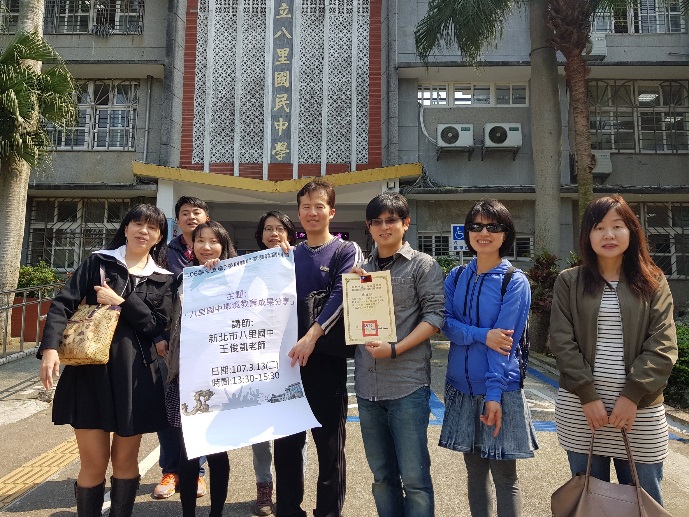 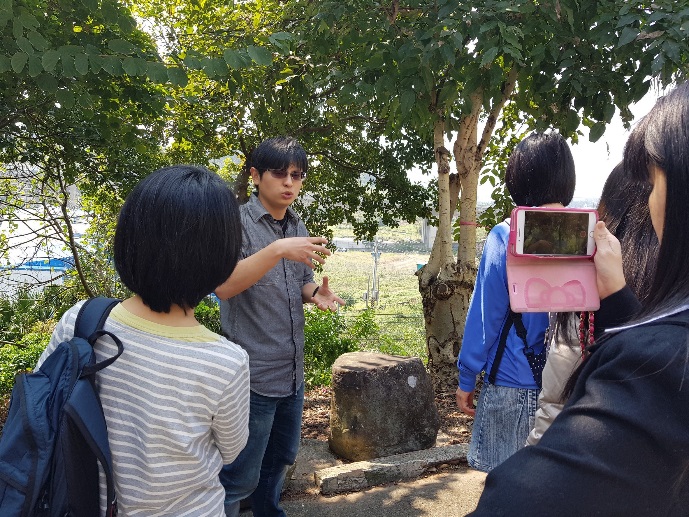 集合環境介紹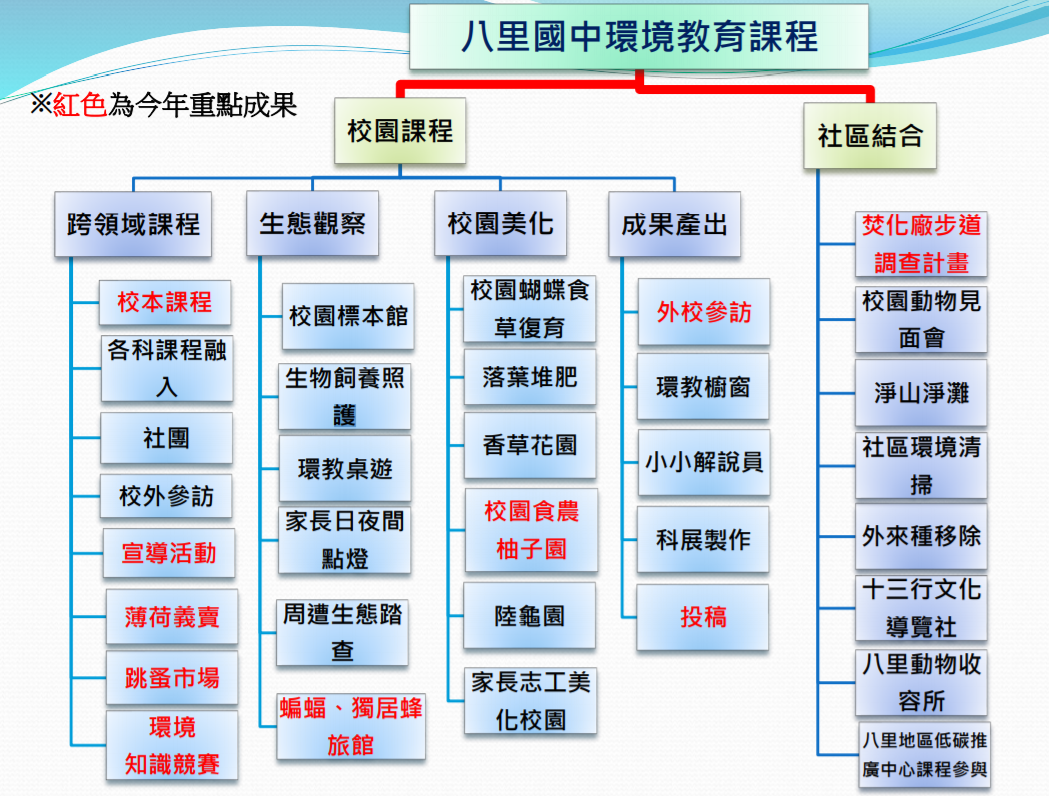 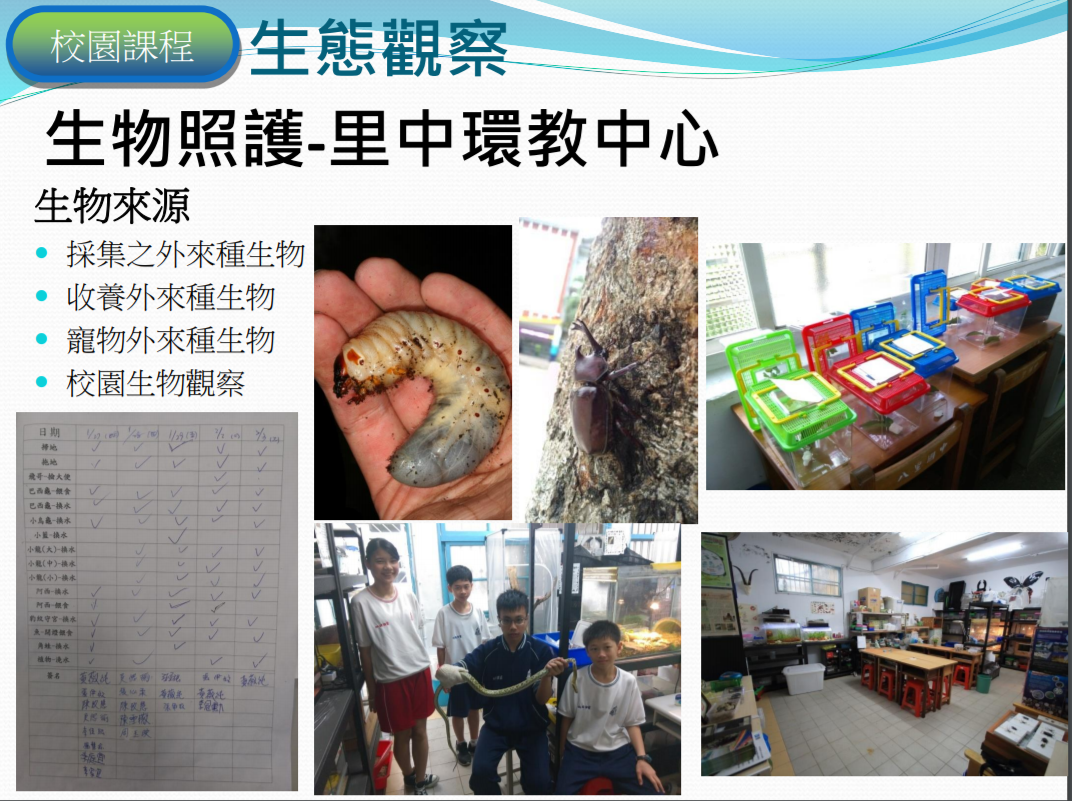 課程簡介課程簡介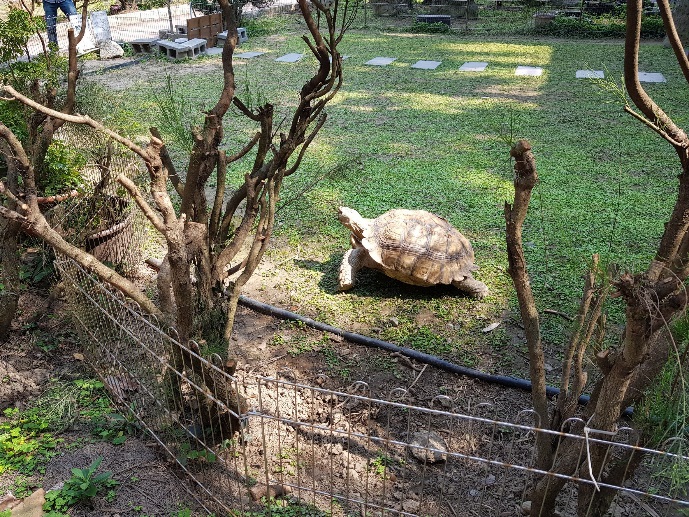 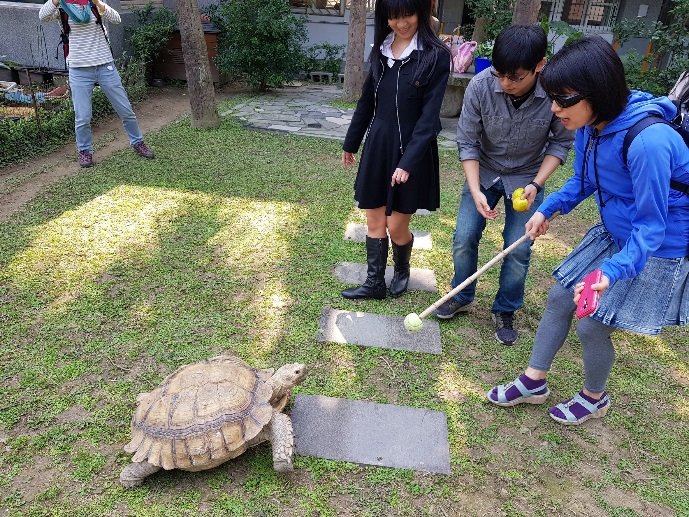 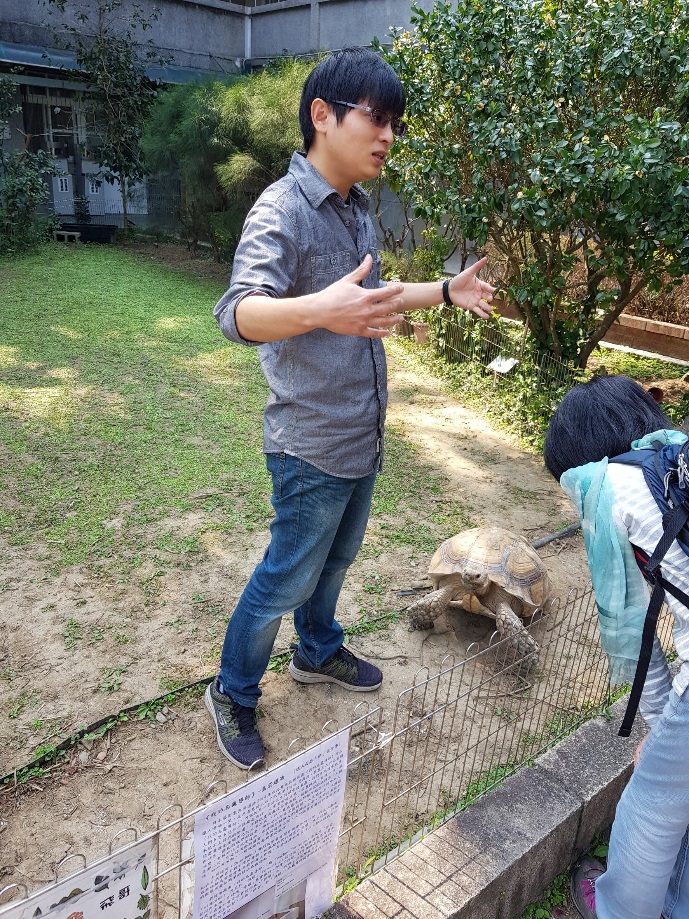 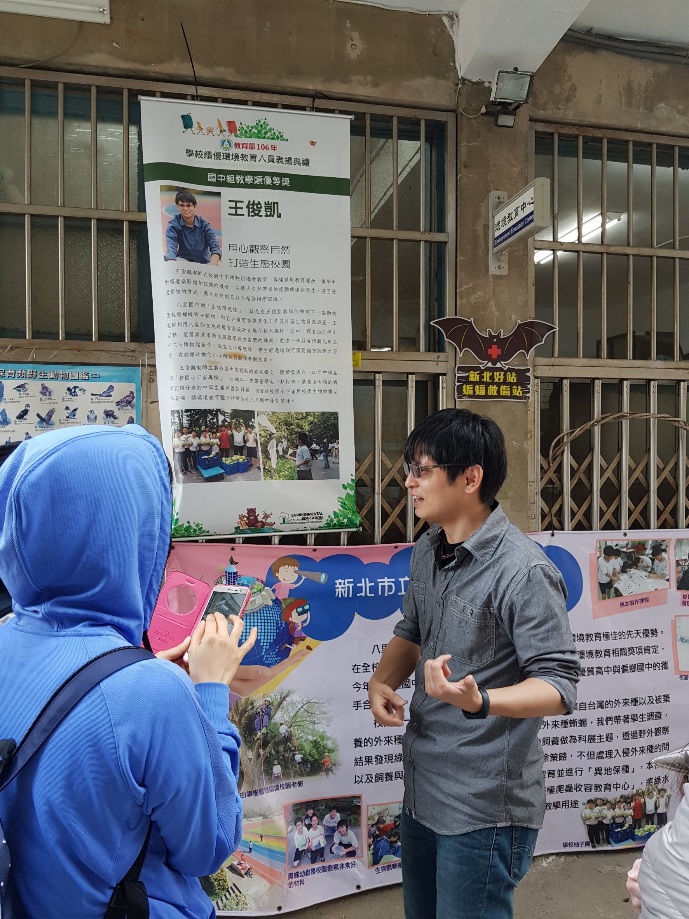 